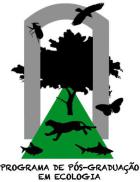 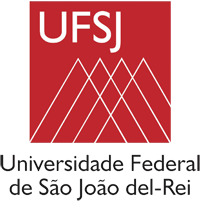 Programa de Pós-Graduação em Ecologia Departamento de Ciências Naturais - UFSJ                             Marcação de Exame de Qualificação - MESTRADOSão João del-Rei, _____   de __________ de 20___À secretaria do Programa de Pós-Graduação em Ecologia,Tenho a satisfação de encaminhar, para as providências regimentais, o pedido de qualificação do (a) mestrando (a) ____________________________________, desse programa, sob minha orientação, com o trabalho intitulado _________________________________________________________________________.Como sugestão para apreciação do Colegiado do PGE, proponho o dia ______ de _______de 20___, no horário das ___ às ____horas para realização do exame de qualificação, perante a seguinte composição de banca:Membro 1 (Nome completo): ________________________________________________Instituição de Trabalho: ____________________________________________________CPF (se membro externo): __________________________________________________e-mail (se membro externo): _________________________________________________Maior formação (se membro externo): _________________________________________Ano de conclusão (se membro externo): _______________________________________Membro 2 (Nome completo): _______________________________________________Instituição de Trabalho: ___________________________________________________CPF (se membro externo): __________________________________________________e-mail (se membro externo): _________________________________________________Maior formação (se membro externo): _________________________________________Ano de conclusão (se membro externo): _______________________________________Em caso de Exame realizado de forma remota, o link para acesso ao exame será: _________________________________. Em anexo, seguem as demais informações referentes ao projeto a ser defendido durante o Exame de Qualificação.Estou ciente, de acordo com a IN 002/2020 que pelo menos um dos membros da banca do exame de qualificação deve ser do PGE e o membro externo, caso necessário, deve ser aprovado pelo Colegiado do Programa.Atenciosamente,Orientador (a)ANEXO IInformações sobre o ProjetoLocal do Exame:Data do Exame:Horário do exame:Título do Projeto:Resumo em português:Palavras-chave em português:Título em inglês:Resumo em inglês:Palavras-chave em inglês:Número de páginas: